Уважаемый Александр Александрович!Во исполнение пп. 46,47,49 раздела VI постановления администрации Костромской области от 28.01.2014 № 2-а «О порядке разработки, реализации и оценки эффективности государственных программ Костромской области» департамент образования и науки Костромской области представляет отчет о реализации Государственной программы «Развитие образования Костромской области на 2013-2020 годы» за 2016 год.Приложение: на ___ л., в 1 экз.  Директор департамента                                                             Т.Е. БыстряковаПотехина Е.В.47-20-81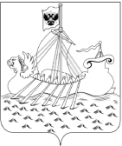 Департаментобразования и науки Костромской областиул. Ленина, . Кострома, 156013, тел. (4942) 51 34 16, факс (4942) 31 42 71E-mail: obrn@adm44.ru ОКПО 00095680 ОГРН 1024400521111ИНН/КПП 4401004835/440101001от «____»  _________ 2017  г.  № _______На № ________  от _________ г.О представлении информации Директору департамента экономического развития Костромской областиА.А. Свистунову